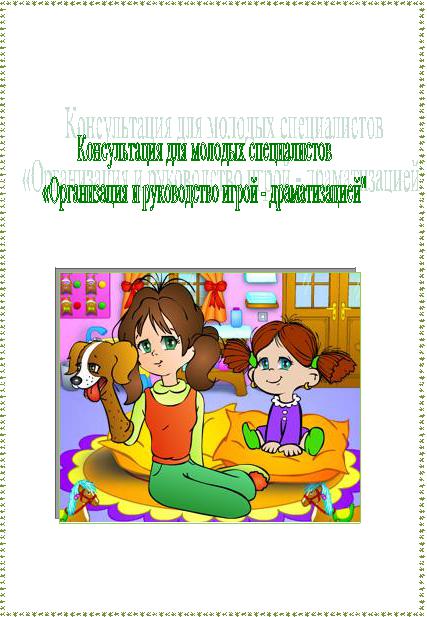 Театрализованные игры – разыгрывание в  особах определенного литературного произве-  дения и отображение с помощью выразитель-  ных способов (интонации, мимики, жестов)  конкретных образов. 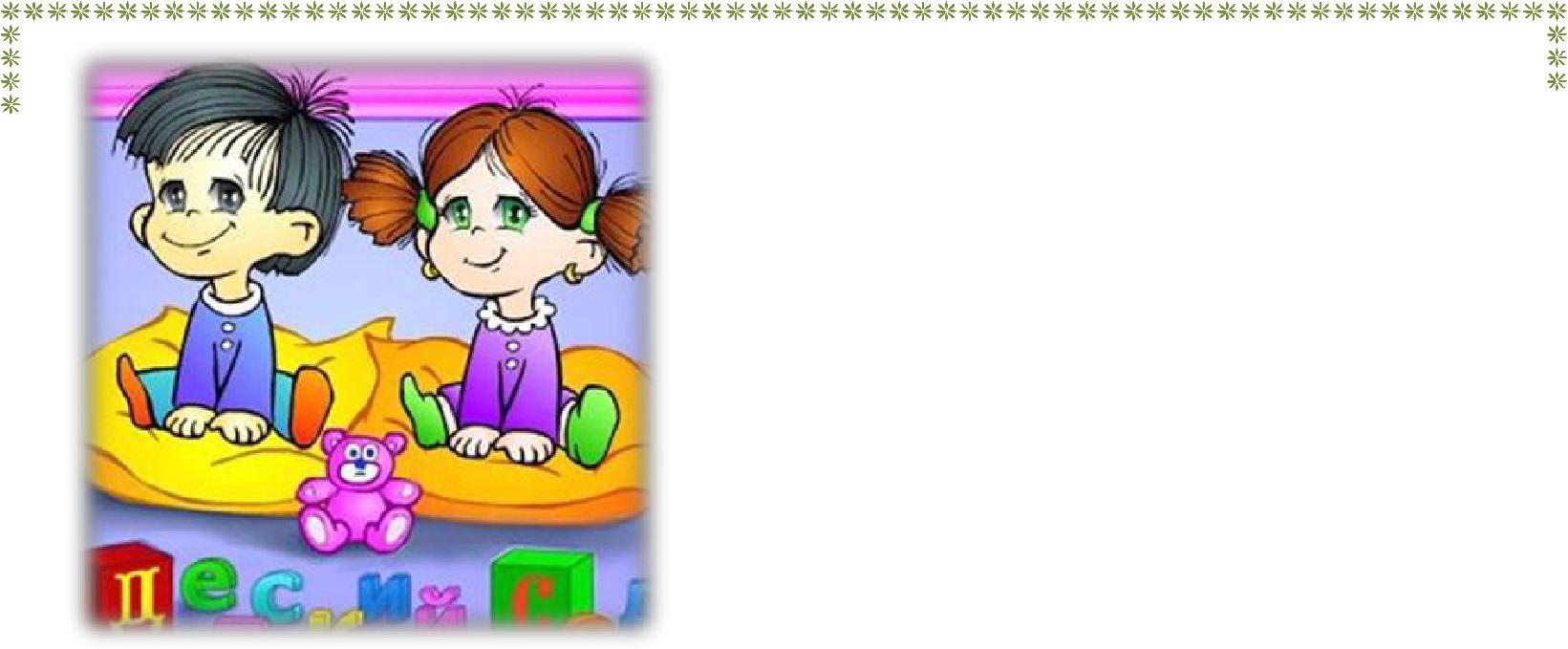 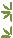 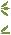 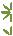 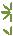 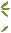 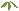 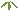 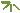 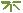 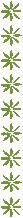 Игра драматизация – особенный вид дея-  тельности детей дошкольного возраста. 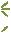 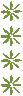 Драматизировать – изображать, разыгры-  вать в особах литературное произведение. 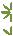 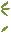 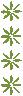 играх-драматизациях содержание, роли,  игровые действия обусловлены сюжетом и со-  держанием того или иного литературного про- 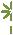 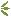 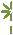 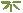 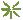 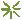 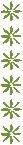 изведения, сказки и т.п. Они сходны с сюжетно - ролевыми играми: в основе тех и  других условное воспроизведение явления, действий и взаимоотношений людей и  т.д., а также имеются элементы творчества. Своеобразие игр драматизаций заклю-  чается в том, что по сюжету сказки или рассказа дети исполняют определѐнные ро-  ли, воспроизводят события в точной последовательности. 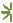 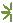 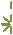 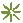 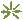 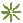 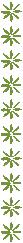 Чаще всего основой игр - драматизаций являются сказки.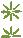 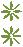 сказках образы героев очерчены наиболее ярко, они привлекают детей дина-  мичностью и ясной мотивированностью поступков, действия чѐтко сменяют одно  другое и дошкольники охотно воспроизводят их. Легко драматизируются любимые  детьми народные сказки "Репка", "Колобок", "Теремок", "Три медведя" и др. В иг-  рах драматизациях используются и стихотворения с диалогами, благодаря которым 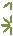 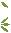 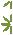 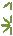 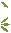 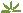 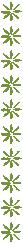 создаѐтся возможность воспроизводить содержание по ролям.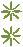 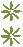 помощью игр - драматизаций дети лучше усваивают идейное содержание произведения, логику и последовательность событий, их развитие и причинную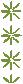 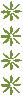 обусловленность.                                                                         Д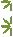 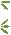 Для развѐртывания игр - драматизаций необходимы: возбуждение и развитие  интереса к ним у детей, знание ребятами содержания и текста произведения, нали-  чие костюмов, игрушек. Костюм в играх дополняет образ, но не должен стеснять  ребѐнка. Если нельзя сделать костюм, нужно использовать отдельные его элемен-  ты, характеризующие отдельные признаки того 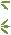 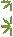 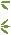 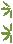 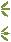 или иного персонажа: гребешок петушка, хвост лисы, уши зайчика и т.п. К изготовлению костюмовхорошо привлекать самих детей.                                                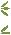  Руководство  воспитателя  заключается  в том, что он, прежде всего подбирает произведения,имеющие воспитательное значение, сюжет которых детям нетрудно усвоить и превратить в игру - драматизацию.                                                                     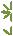 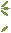 С  дошкольниками  не  следует  специально                                        разучивать  сказку.  Прекрасный  язык,  увлекательный  сюжет,  повторы  в  тексте,  динамика                                        развития действия - всѐ это способствует быст-                                       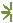 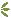 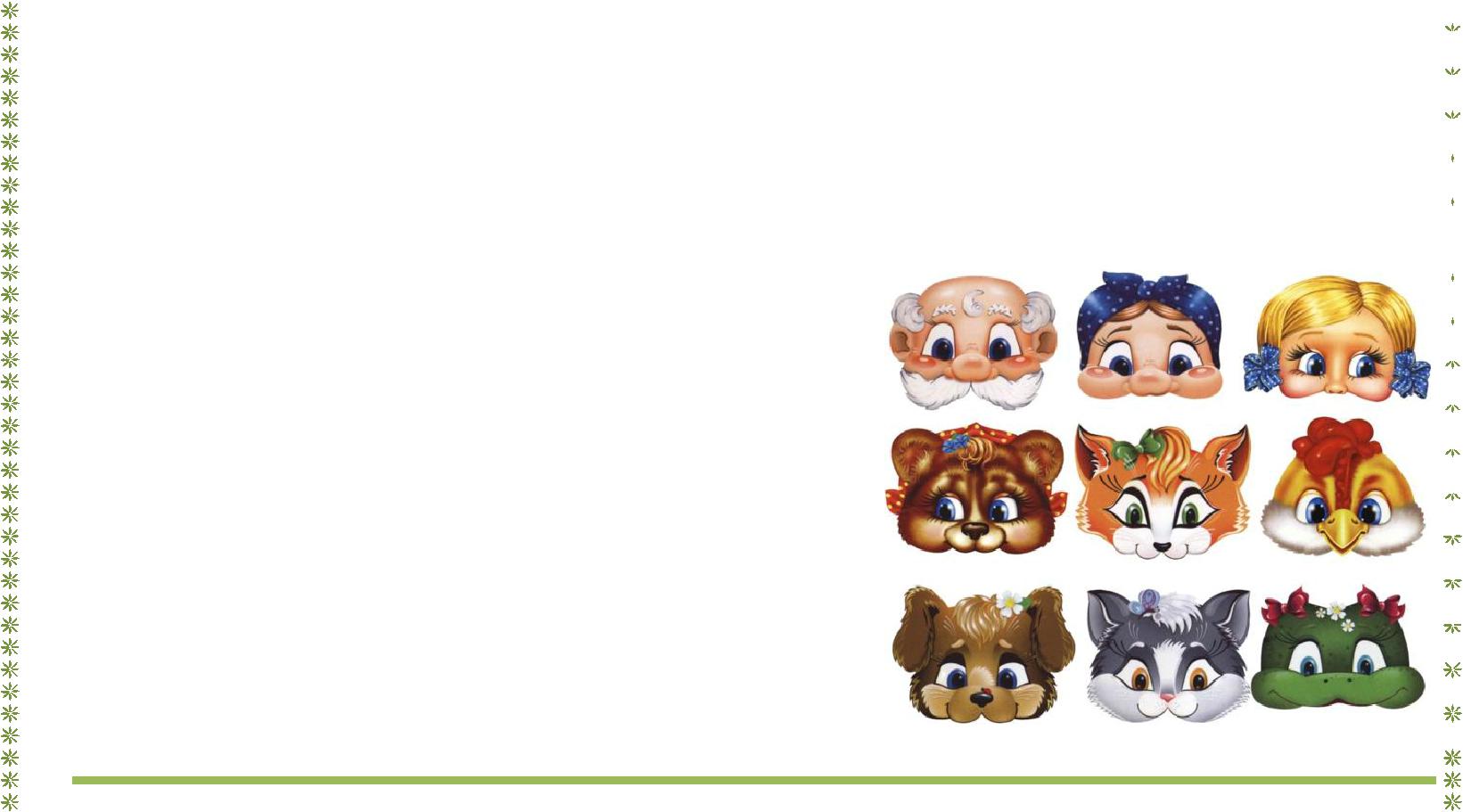 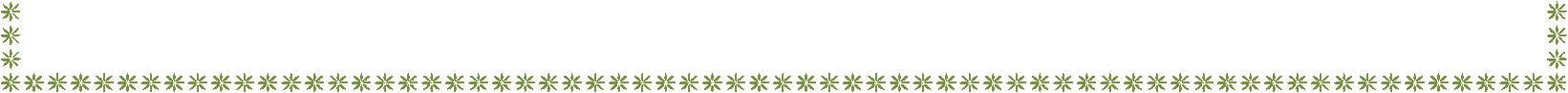 рому еѐ усвоению. При повторном рассказывании сказки дети достаточно хорошо  еѐ запоминают и начинают включаться в игру, выполняя роли отдельных персона-  жей. Играя, ребѐнок непосредственно выражает свои чувства в слове, жесте, мими-  ке, интонации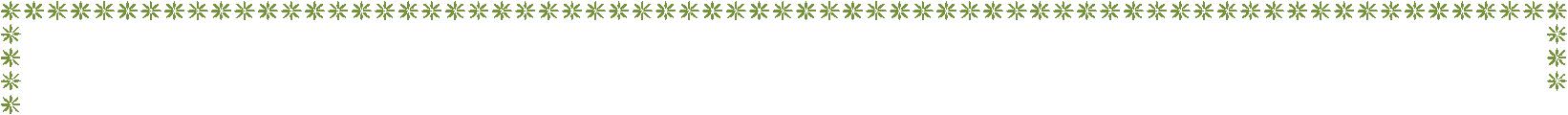 В игре - драматизации не надо показывать ребѐнку те или иные выразительные  приѐмы: игра для него должна быть именно игрой.                                     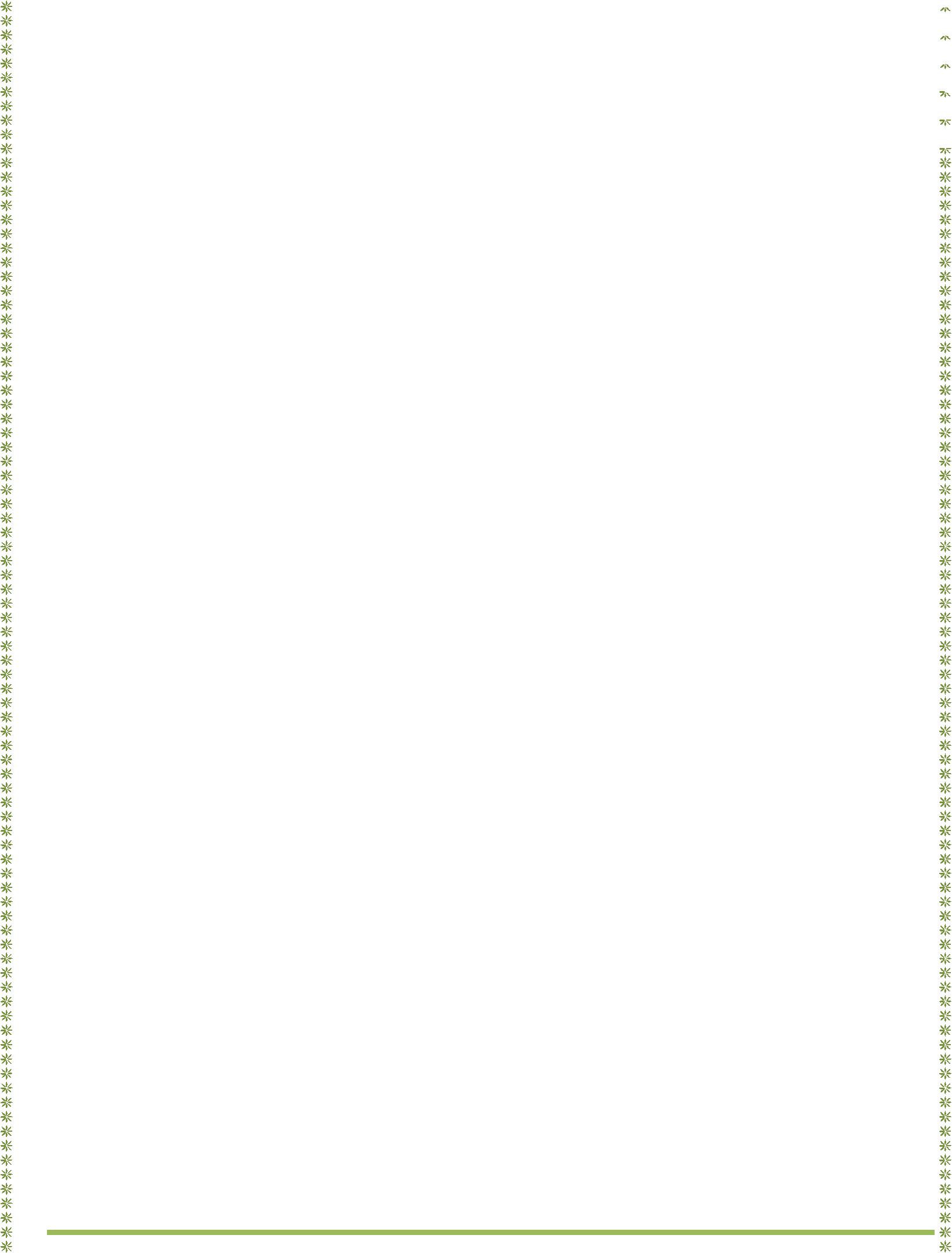 